В соответствии с Федеральным законом от 05.04.2013 № 44-ФЗ «О контрактной системе в сфере закупок товаров, работ, услуг для обеспечения государственных и муниципальных нужд», постановлением Правительства РФ от 16.04.2022 № 680 «Об установлении порядка и случаев изменения существенных условий государственных и муниципальных контрактов, предметом которых является выполнение работ по строительству, реконструкции, капитальному ремонту, сносу объекта капитального строительства, проведение работ по сохранению объектов культурного наследия», руководствуясь ст. ст. 26, 38 Устава города Сосновоборска,ПОСТАНОВЛЯЮ:Внести следующие изменения в постановление администрации города Сосновоборска от 01.07.2022 № 986 «О мерах поддержки подрядчиков при осуществлении закупок работ по строительству, реконструкции, капитальному ремонту, сносу объекта капитального строительства для обеспечения муниципальных нужд»» (далее – постановление № 986):абзац 2 пункта 2 постановления № 986 изложить в новой редакции:«- изменение существенных условий контракта осуществляется в пределах лимитов бюджетных обязательств, доведенных в соответствии с бюджетным законодательством Российской Федерации, на срок исполнения контракта;».Постановление вступает в силу в день, следующий за днем его официального опубликования в городской газете «Рабочий».Контроль за исполнением постановления возложить на заместителя Главы города по вопросам жизнеобеспечения (Д.В. Иванов).Глава города Сосновоборска                                                       А.С. Кудрявцев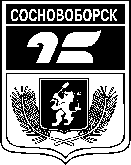 АДМИНИСТРАЦИЯ ГОРОДА СОСНОВОБОРСКАПОСТАНОВЛЕНИЕ___ августа 2022                                                                                                           № ____О внесении изменений в постановлениеадминистрации города Сосновоборска от 01.07.2022 № 986